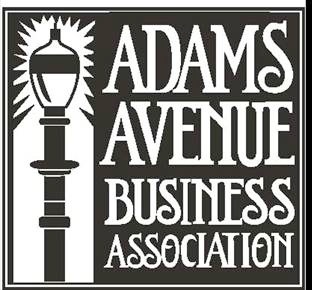 Members Present:  Mikey Knab, Dave McPheeters, Shayna Roberts, Doug Generoli, Tony Carrillo, Mick Ward, Phil Linssen, Ryan Altman, Stephen Throop, Michael RammelsbergExcused: Guy Hanford, Russ Vuich, L T LanhamStaff:  Scott Kessler, Executive Director and Craig Burns, StaffGuests: Officer Jenny Hall, SDPD Mid City; Mayra Hernandez, Council District 9; Brett Weise, Council District 3; Zach Bunshaft, Rep. Susan Davis’ Office Nicole McGreevy, Align Pilates; David Harding, Edward Jones; A.  Call to order: 8:04 am by President Mikey KnabB.  Introductions  C.  Additions/Deletions to Agenda: D.  Guest Speakers:1. Officer Jenny Hall – Burglaries were reported at Twiggs Bakery, Salon Bordeaux, and the Mason’s Lodge. A cash register was removed from Twigg’s.2. Brett Weise – On November 12th, there will be a Rec Advisory meeting. Recommendations will be accepted for the Joint-Use agreement for Normal Heights Elementary and Ward Street Dog Park. The current Joint-Use agreement has expired and the Normal Heights Elementary PTA is recommending limited access. The North Park Community Planning Group will meet November 19, 6pm. There will be a Q&A with Councilmember Ward. On November 20th, 6pm, a utility undergrounding meeting will be held at the Normal Heights Community Center. 3. Chris Ward – Funding for design of Ward Canyon Park is approved. Ward’s office is working closely with the Rec Advisory Group. It will be 12 to 18 months before the design contract is awarded. City crews have begun restriping El Cajon Blvd for the bus-only transit test lane. The bus-only lane is designed to improve traffic flow and allow signal prioritization. In regard to the 30th Street bike lane, public safety is his number one priority, preventing accidents and injuries. Ward believes parking for business is important and supports Option B. The AABA Board urges Councilmember Ward to continue to pressure the Mayor’s office. Council has signed on with four other cities and begun the implementation of Community Choice Energy to meet the end-of-year deadline. Ward has examined the City’s Investment Policy in an effort to maximize income. He found that many of the entities that the City has invested in do not align with Council values. Homelessness is a priority and Council has hired outside personnel to evaluate the City’s needs. An $8M grant from HUD hopes to end youth homelessness. The City is in the process of opening a fourth Bridge Shelter opening an additional 150 beds. Ward would like to thank the AABA for its part in another successful CicloSDias event. Scott and Doug requests that Chris ask the City Council to put forth a non-binding resolution supporting Option B. Councilmember Ward will ask the Council President’s office this week.4. Mayra Hernandez – Council District 9 office is please that an MOU has been reached with the City for the Kensington Holiday Lights. They thank everyone involved in this long effort and look forward to seeing the community at the lighting ceremony. AABA President Mikey Knab thanks everyone at the District 9 office for working tirelessly for making this happen. Fairmont Avenue will be temporarily closed 10pm-5am beginning Dec. 14th for resurfacing.5. Zach Bunshaft -  Congresswoman Davis supports efforts to impeach President Trump. She will not be seeking a new term.E.  Action Items  Approval of Oct Minutes M/S/P Roberts/Altman - 10 members present,10 yesesApproval of Sep Financial Reports M/S/P Linssen/Generoli – 10 members present, 10 yesesMotion: To appoint an Audit Committee M/S/P Linssen/Generoli - 10 members present, 10 yesesF.  Discussion Items        1. CicloSDias was a successful event with great turnout and great press. Throop reports parking was hard for customers. The AABA and SD Bike Coalition were vigilant in notifying neighbors through a mailing, social media and two-week advisory signs. Roberts feels that it’s good that CicloSDias moves around the City from year-to-year. Rammelsberg reports that traffic control was unaware vehicle crossings were allowed. Some Board members expressed interest in holding CicloSDias on Adams Avenue annually. Scott will confer with the SD Bike Coalition.    2. Carrillo and Altman will work on new Board member recruitment. G.  Committee Reports1.   Promotions Committee – Shayna – Merchandise sales, CicloSDias, Spirit Stroll and Holiday on Adams were discussed.  Questions arose about whether the light the Kensington Holiday Tree at the close of Spirit Stroll on Nov 30th or at the Dec 8th Holiday on Adams event.2.   Business Planning & Development- Russ – The Carteri Theater was discussed. A new proposal was put forth to create a public market, maybe with an organic grocer as an anchor. This would also allow for other tenants and to grow small businesses.  Finance Committee- Doug – the committee reports that finances are in good order. Executive Committee- Mikey – as reported above.H.  Staff Report      Scott reports that he hopes to have KSAC install the holiday garland on the lamp posts. Pachamama has been secured for the AABA Annual Breakfast       Meeting on January 28thI.   Announcements/Public Comment – NoneJ.  Adjournment at 9:56 a.m. M/S/P – McPheeters/Throop – 10 members present, 10 yes     Next meeting: Dec 3rd.Respectfully submitted,Craig Burns